Poznajemy epitetJózefa Drozdowska

Na telefonicznym drucie
Siedzi szpak w jednym bucie.

A w ogródku na sztachecie
Drugi szpak w berecie.

Trzeci szpak w chusteczce w kratkę
Spaceruje po rabatce.

Czwarty nosi okulary
I tornister jakiś szary.

A ten piąty najdziwniejszy
w spodniach pumpach i kaloszach

A już szósty najśmieszniejszy
w kapeluszu i bamboszach.

Siódmy szpak ostrzyżony jest na jeża,
ósmy przebrał się dziś za żołnierza.

A dziewiąty wraz z dziesiątym
W płaszczach dawno już niemodnych.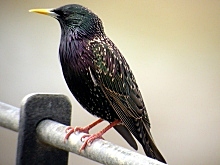 
na przykład:

kolor – czerwona sukienka,
kształt – okrągła buzia,
wielkość – duża piłka
i inne cechy.

Epitet jest najczęściej przymiotnikiem.
Zadanie 1.
Wypisz z wiersza pod tytułem Ach te szpaki dziwaki epitety.

Wzór: telefonicznym drucie.

tornister …………………………………………………….

piąty (szpak) ………………………………………..………

szósty (szpak) ………………………………………………

w płaszczach ……………………………………………….

Zadanie 2.
Wypisz w wierszy wszystkie epitety z towarzyszącymi im wyrazami i podkreśl kolorową kredką epitety.Władysław Bełza

Kto ty jesteś?
Polak mały.
Jaki znak twój?
Orzeł biały.
Gdzie ty mieszkasz?
Między swymi.
W jakim kraju?
W polskiej ziemi.

Polak mały
……………………………………………

……………………………………………Władysław Bełza

Szary skowronek,
Wzbił się w obłoki,
Dzwoniąc jak dzwonek,
Z wieży wysokiej.

………………………………………………

………………………………………………Maria Konopnicka

Kocanki, kocanki,
Gałązka wierzbowa!
Rozwinęła nam się
Ta palma kwietniowa.
Rozwinęła nam się
Nad tą bystrą wodą,
Zapachniała wiosną,
Kwietniową pogodą!

………………………………………………

………………………………………………

………………………………………………

………………………………………………Władysław Bełza

Dziatwo! wspomnij przy igraszkach,
O tych biednych, małych ptaszkach,
Które dręczy głód:
I kruszynę chleba małą,
Rzuć zgłodniałym rączką białą,
Na śnieg i na lód.

………………………………………………

………………………………………………

………………………………………………

………………………………………………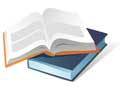 Ach te szpaki dziwaki!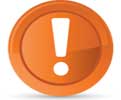 Epitet to środek poetycki. Za jego pomocą można określić w wierszu różne cechy opisywanych w wierszu rzeczy,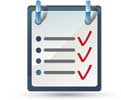 Polecenia:Kto ty jesteś?Wiosna (fragment)WierzbaPamiętajcie o ptaszkach (fragment)